Name: 					Date: 			Lesson 10.1.5 Homework10-65. Find the volume of a sphere with a radius of 620,000 miles.  Write your answer using scientific notation. 10-66. Find the volume of the cone.  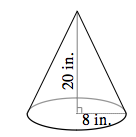 10-67. Graph the points (0, 2), (6, 2), (7, 4), (1, 4) and connect the points in order to create a parallelogram.  What is the perimeter of the parallelogram?  Is the perimeter a rational or irrational number?  How do you know? 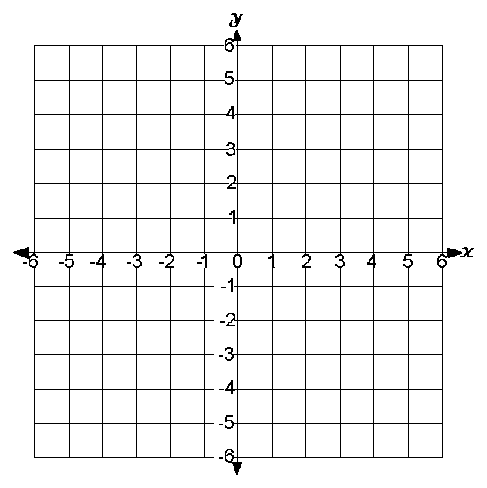 10-68.  Simplify each of the following expressions.   (5x3)2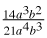 2m3n2 · 3mn410-69. First decide if the triangles below are similar.  Then, if they are similar, use the information in each diagram to solve for  x.  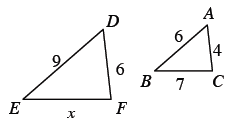 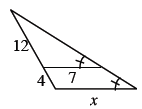    Careful!10-70. The label of the Aloha Pineapple Juice can is 7 inches high and has an area of 140 square inches.  What is the diameter of the can?  10-71. Sketch an example of a graph that meets the description below.   non-linear and decreasinglinear and increasing   